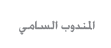 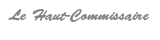 COMMUNIQUE DE PRESSEConvention de coopération Entre le Haut Commissariat au Plan et la Banque MondialeLe Jeudi 07 Avril 2016 à Rabat, Monsieur Ahmed Lahlimi Alami, Haut Commissaire au Plan et Madame Marie-Françoise Marie-Nelly, Directrice des Opérations pour le Département Maghreb, Moyen-Orient et Afrique du Nord de la Banque Mondiale, ont procédé à la signature de la convention déclinant le cadre général de la coopération à moyen terme entre les deux institutions.Ce nouveau cadre de coopération couvre les années 2016, 2017 et 2018 et prévoit un programme d’études avec des thèmes prioritaires s’articulant autour des axes suivants :   La réalisation et la diffusion des études à partir des données statistiques produites par le HCP, en particulier  dans les domaines  de la consommation, des revenus et des conditions de vie de la population.La promotion des nouvelles approches de la mesure de la pauvreté et des inégalités ;La modélisation économique et la simulation d’impact de politiques publiques ;La mise en place d’une comptabilité environnementale (élaboration de comptes satellites sur l’environnement) ;La conduite d’études sectorielles et/ou d’évaluation de stratégies sectorielles ;Le développement des technologies de collecte, de traitement, de stockage et de diffusion des données et documents produits par le HCP.Cette convention de coopération porte également sur le développement des instruments de recherche, l’échange d’expertise, le renforcement des compétences et la dissémination, notamment en milieux anglophones, de la production scientifique du HCP.Il convient de rappeler que les experts du HCP et de la BM avaient tenu, à cet effet,  des réunions, du 14 au 18 décembre 2015, durant lesquelles ils avaient identifié les domaines de collaboration à promouvoir dans le cadre de cette convention. 